Al Comune di GuamaggioreUfficio Servizi SocialiIl/la  sottoscritto/a_______________________________________nato/a a _____________________________ prov.__________ il  __________________residente a  Guamaggiore in Via ____________________________n° _________ Cittadinanza________________________ indirizzo mail: 	______________ tel./cell. _____________________________,  Codice fiscale ______________________________________CHIEDEdi poter accedere ai benefici previsti dalla Legge Regionale 2 agosto 2016 n. 18 - REIS. - “Reddito di inclusione sociale - Fondo regionale per il reddito di inclusione sociale” .A tal fine, consapevole che in caso di false dichiarazioni, oltre alle sanzioni penali previste dall’art. 76 del D.P.R. 445/2000, l’Amministrazione erogante provvederà alla revoca del beneficio eventualmente concesso sulla base della dichiarazione, come previsto dall’art. 75 del suddetto D.P.R. 445/2000, presa visione delle disposizioni contenute nell’Avviso Pubblico in oggetto nonché di quanto espressamente previsto dalla Legge Regionale n° 18 del 2 agosto 2016 e dalle Linee Guida 2018/2020 approvate in via definitiva con Delibera di G.R. n° 31/16  del 19/06/2018DICHIARAAi sensi degli articoli 46 e 47 del D.P.R. n. 445 del 28.12.2000che nessun componente il nucleo familiare è beneficiario di NASPI (Nuova Prestazione di Assicurazione Sociale per l’Impiego – Art. 1 D. Lgs n. 22/2015), o di altro ammortizzatore sociale di sostegno al reddito in caso di disoccupazione involontaria da parte di ciascun componente il nucleo familiare.che nessun componente il nucleo familiare è in possesso di autoveicoli e/o motoveicoli immatricolati per la prima volta nei ventiquattro mesi antecedenti la richiesta, (sono fatti salvi gli autoveicoli per cui è prevista un’agevolazione fiscale in favore di persone con disabilità ai sensi della normativa  vigente).che nessun componente il nucleo familiare è in possesso di imbarcazioni da diporto.REQUISITI PER L’ACCESSO: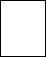 Si allega all’istanza:Copia di documento d’identità in corso di validità;Per i cittadini stranieri extracomunitari: copia del permesso di soggiorno che attesti il possesso dei requisiti di cui al quadro A) e/o certificazione attestante di essere titolare di protezione internazionale;Attestazione ISEE anno 2018 (redditi 2016).Firma	QUADRO A – REQUISITI GENERALI DI RESIDENZA E CITTADINANZARESIDENZA (Barrare la voce di interesse):Dichiaro di essere residente nel Comune di  Guamaggioreche uno dei componenti il nucleo è residente da almeno 24 mesi in Sardegna al momento della presentazione della domanda (indicare il nominativo	)Dichiaro di essere un emigrato di ritorno (senza vincolo di residenza in Sardegna da almeno 24 mesi) come definito ai sensi della L.R. 7/91 e relativo regolamento di attuazione.CITTADINANZA (selezionare una delle voci sotto indicate)Cittadino italianoCittadino comunitarioFamiliare di cittadino italiano o comunitario, non avente la cittadinanza di uno Stato membro che sia titolare del diritto di soggiorno o del diritto di soggiorno permanente: numero permesso	Data rilascio	eventuale data scadenza	. Questura che ha rilasciato il permesso 		Cittadino straniero in permesso di soggiorno CE per soggiornanti di lungo periodo: numero permesso	data rilascio	. Questura che ha rilasciato il permessoTitolare di protezione internazionale (asilo politico, protezione sussidiaria)N.B. - Il requisito della cittadinanza è un requisito d’accesso necessario solo per i beneficiari della Misura Nazionale REI ai quali va riconosciuto un sussidio integrativo REIS, mentre non è richiesto per i beneficiari del solo REIS